ST GEORGE’S MEDICAL PRACTICEYarm Road, Middleton St George, Darlington, DL2 1BYTel: 01325 332022Website: www.stgeorgesmp.co.ukEmail: stgeorges.medical@nhs.netWelcome to the third edition of our newsletter from St George’s Medical Practice.Just a reminder that the practice is closed on Wednesday lunch times from 12:30 – 2pm. St George’s Medical Practice would like to introduce you to three new members of our team. Our new GP – Dr Abhishek Singh, became a member of our team at the start of August, our new Practice Nurse; Gemma, starts her role with us at the end of September, and Jasmine will be starting at the end of September too as part of the Dispensary team.Friends and Family TestAll patients have the opportunity to state how likely they are to recommend our GP practice to friends and family.  The information is used for quality monitoring purposes and is also fed back into the practice to enable changes and/or improvements to be made. The responses are anonymous and can be done via the paper copy in the waiting room or online via our website www.stgeorgesmp.co.uk.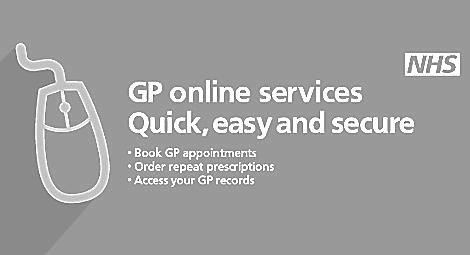 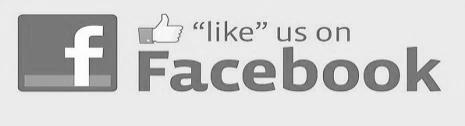 